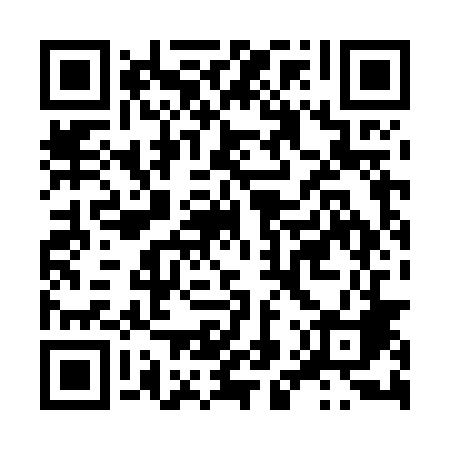 Ramadan times for Ioanis, RomaniaMon 11 Mar 2024 - Wed 10 Apr 2024High Latitude Method: Angle Based RulePrayer Calculation Method: Muslim World LeagueAsar Calculation Method: HanafiPrayer times provided by https://www.salahtimes.comDateDayFajrSuhurSunriseDhuhrAsrIftarMaghribIsha11Mon5:105:106:5112:414:416:316:318:0612Tue5:085:086:4912:414:426:336:338:0813Wed5:065:066:4712:404:436:346:348:0914Thu5:045:046:4512:404:446:366:368:1115Fri5:025:026:4312:404:466:376:378:1216Sat5:005:006:4112:394:476:386:388:1417Sun4:584:586:3912:394:486:406:408:1518Mon4:564:566:3712:394:496:416:418:1719Tue4:534:536:3512:394:506:436:438:1920Wed4:514:516:3312:384:516:446:448:2021Thu4:494:496:3112:384:526:456:458:2222Fri4:474:476:2912:384:536:476:478:2323Sat4:454:456:2712:374:546:486:488:2524Sun4:424:426:2512:374:556:496:498:2625Mon4:404:406:2312:374:566:516:518:2826Tue4:384:386:2212:364:576:526:528:3027Wed4:364:366:2012:364:586:546:548:3128Thu4:334:336:1812:364:596:556:558:3329Fri4:314:316:1612:365:006:566:568:3530Sat4:294:296:1412:355:016:586:588:3631Sun5:275:277:121:356:027:597:599:381Mon5:245:247:101:356:038:008:009:402Tue5:225:227:081:346:048:028:029:413Wed5:205:207:061:346:058:038:039:434Thu5:175:177:041:346:068:048:049:455Fri5:155:157:021:336:078:068:069:466Sat5:135:137:001:336:088:078:079:487Sun5:105:106:581:336:098:098:099:508Mon5:085:086:561:336:108:108:109:529Tue5:055:056:541:326:118:118:119:5410Wed5:035:036:521:326:128:138:139:55